Is Just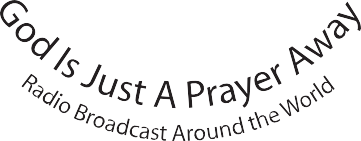 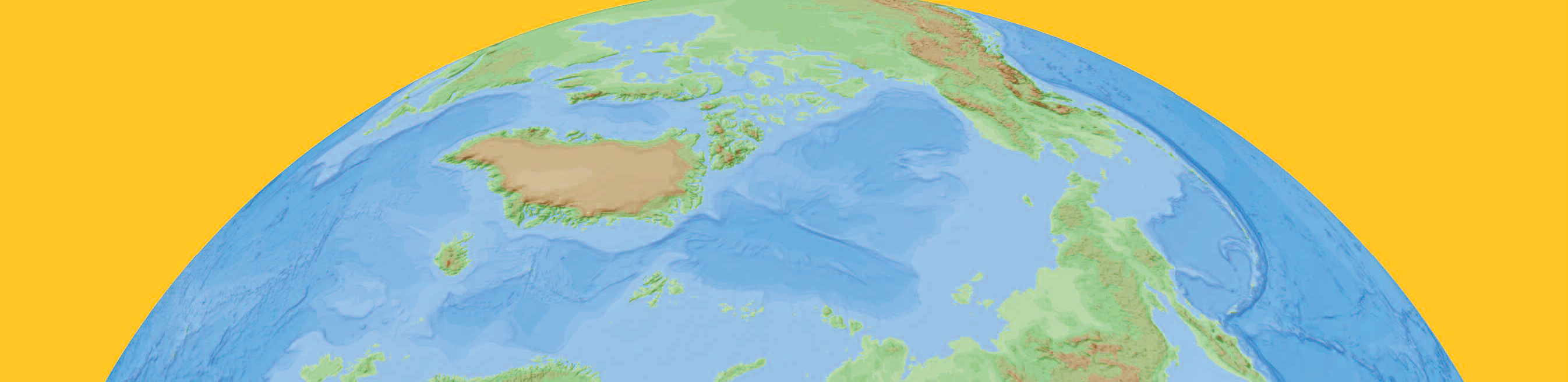 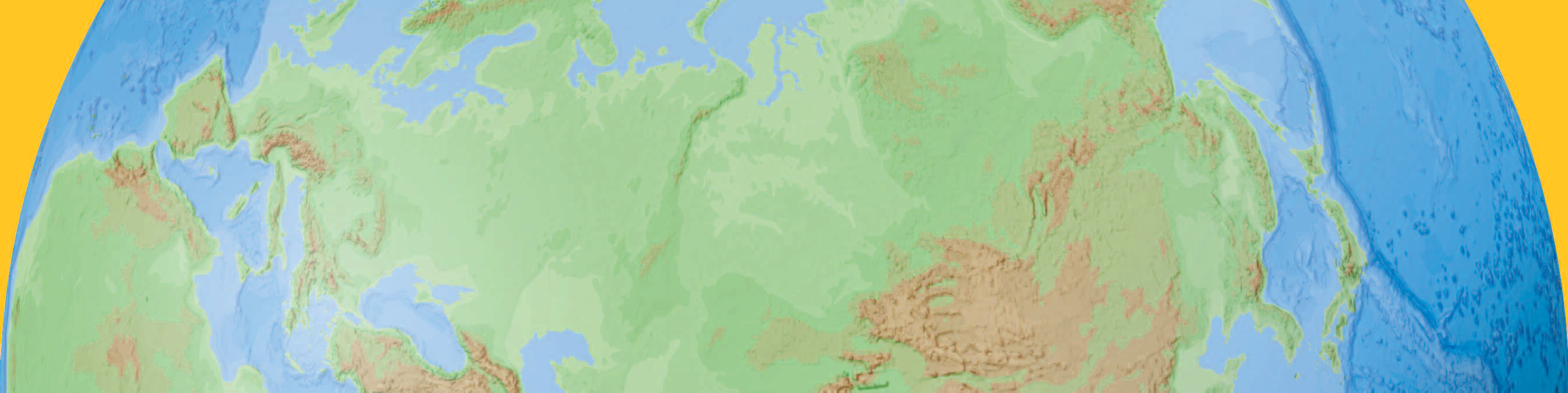 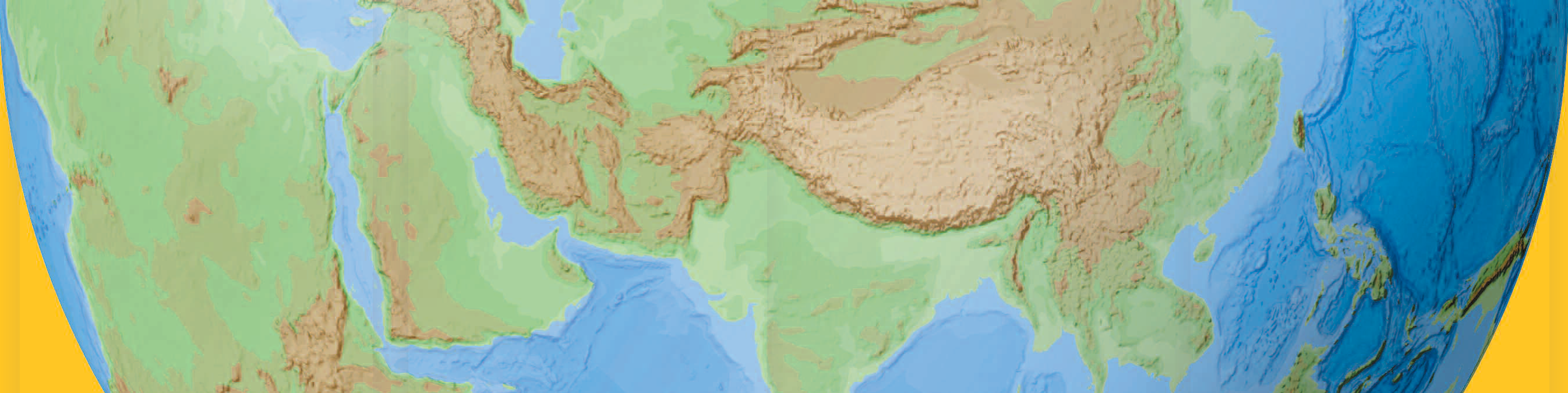 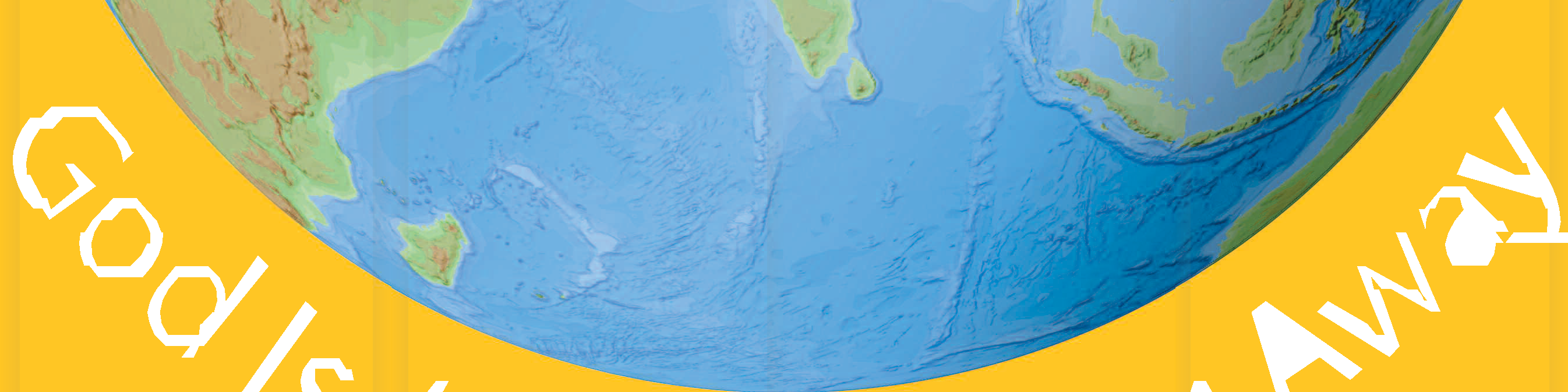 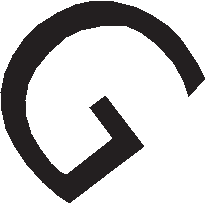 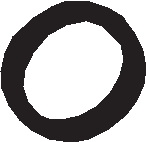 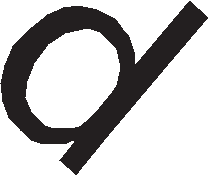 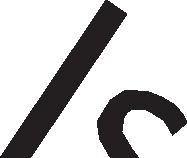 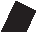 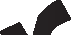 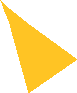 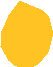 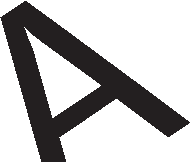 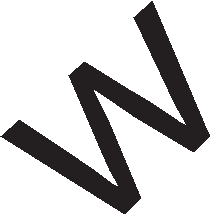 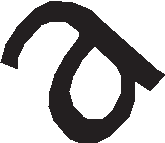 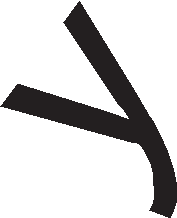 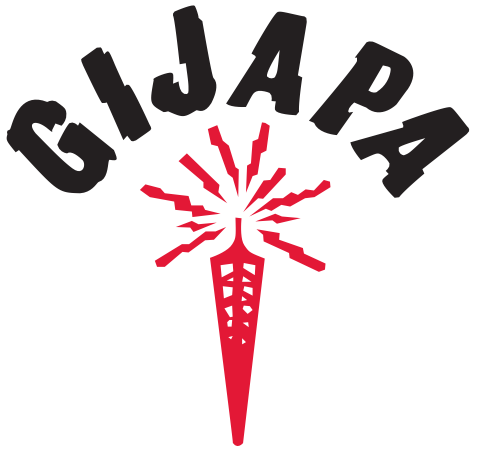 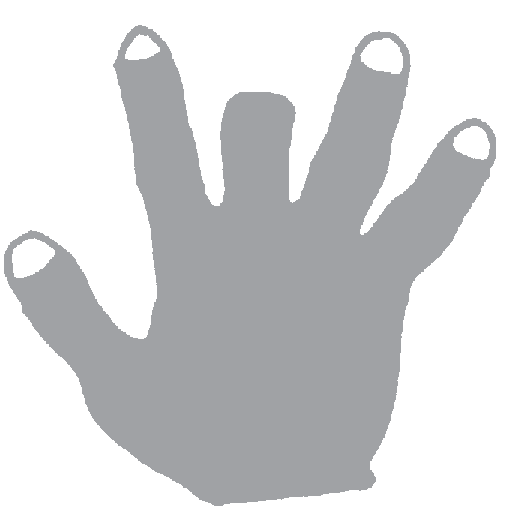 a Prayer Away50,000 Watt Stations Every SundayShort Wave RadioAFRICA:Monday 7:00 PM(1800 UTC)  7190 kHz on DialBEACON of HOPE N. AFRICA:Sunday 8:30 PM(1930 UTC)  6020 kHz on DialBIBLE VOICE EUROPE:Sunday 8:00 AM(0700 UTC)  5945 kHz on DialSRI LANKA INDIA:Sunday 8:30 AM(0800 UTC)  9770 kHz on DialBIBLE VOICE RUSSIA:Sunday 8:00 PM(2000 UTC)  6010 on kHz DialALL  CONTRIBUTIONS   T O   O U R   MINISTR Y  ARE   T AX   DEDUCTIBLE A Communion MeditationFirst Corinthians 11: 23-30The apostle Paul was not an eyewitness of the institu- tion of the Lord Supper, and yet in his account of it, he had several things to say that the eyewitnesses did not include. For one thing, Paul starts by telling us he received his information from the Lord, and this underscores the doc- trine of the inspiration of the scriptures.Paul arguably wrote 100 chapters of the New Testament, and this coupled with the promise the Lord made to the Apostles in the upper room concerning the Holy Spirit guiding them into all the truth, assures us that the entire New Testament is given by inspiration of the Holy Spirit.Another thought of Paul not includes by the others is when he declared, “For as often as ye eat this bread, and drink this cup, ye proclaim the Lord’s death until He come.” There are two observations here. The first is the fact the congregation by observing the Lord’s Supper together is preaching a sermon in action telling others that Christ died for our sins according to the scriptures, and fur- thermore that Jesus tasted of death once for every man.In the King James Version the term, ‘show forth His death’ is used. There is an axiom in the theatre that says: “The show must go on.” The Lord’s Supper shows forth His death, and the show must go on regardless of what other event takes place on the Lord’s Day. The second observation in this statement was the statement, “Until He come.” Over one hundred thousand Sundays have passed by since the day the church began, and on every one of those Sundays Christians have assembled together and observed this feast, and will continue to do so for however long it takes until the trumpet sounds and the Lord appears. The Lord’s Supper on the Lord’s Day is a continual reminder that Jesus is coming again. Something else Paul included left out by the others was the thought, “Whereforewhosoever shall eat the bread and drink the cup of the Lord in an unworthy manner shall be guilty of the body and the blood of the Lord.” It is not the person that must be worthy to observe the feast, but the worthy manner of observance. If only the worthy could observe the feast none of us would qualify. But to observe the feast without a thought of what you are doing is to drink damnation unto oneself. And then there is that mysterious statement of Paul the others do not mention, “For this cause many among you are weak and sickly and not a few sleep.” Perhaps the best understanding of this is of a spiritual nature. Both the Lord Jesus and Paul quoted the words of the prophet Isaiah when he predicted, “By hearing ye shall hear and shall in no wise understand; and seeing ye shall see, and shall in no wise perceive: For this peoples’ heart is waxed gross, and their ears are dull of hearing, and their eyes they have closed; lest haply they should perceive with their eyes, and hear with their ears and understand with their hearts.” In other words there are many in a manner of speaking who are simply out of it. They have no idea of what is going one. They have heard, and don’t know what they have heard; they have seen and have no idea what they have seen. They are fallen asleep and dead to the world. So eat of the bread and drink of the cup, and remember, Jesus said, “This do in remembrance of Me.”LETTERSMy Dear Sister Naomi,On Saturday, 5th July 2014, an unknown person had put fire within my farm. Everything was burnt, thatched shelters, 4, 50kg packed bags of maize, pots plates, blan- kets, and a big part of area we did not harvest yet. The sit- uation is very bad and shocking. Attached are pictures forthe disaster of our maize.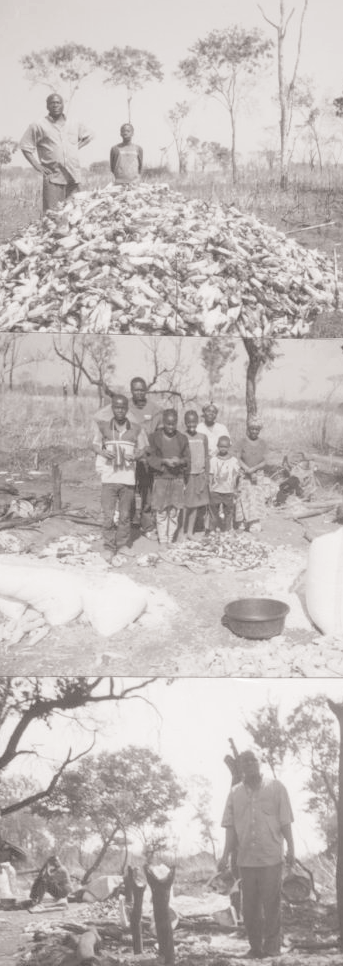 Another sad news is that our daughter Melody, 14 years old, in Grade 8 at Kyawama Secondary School is sick and found with tuberculosis. The Doctor said that she will take the medicines for six months.John Maseka, Evangelist of Messenger Church of Christ, Zambia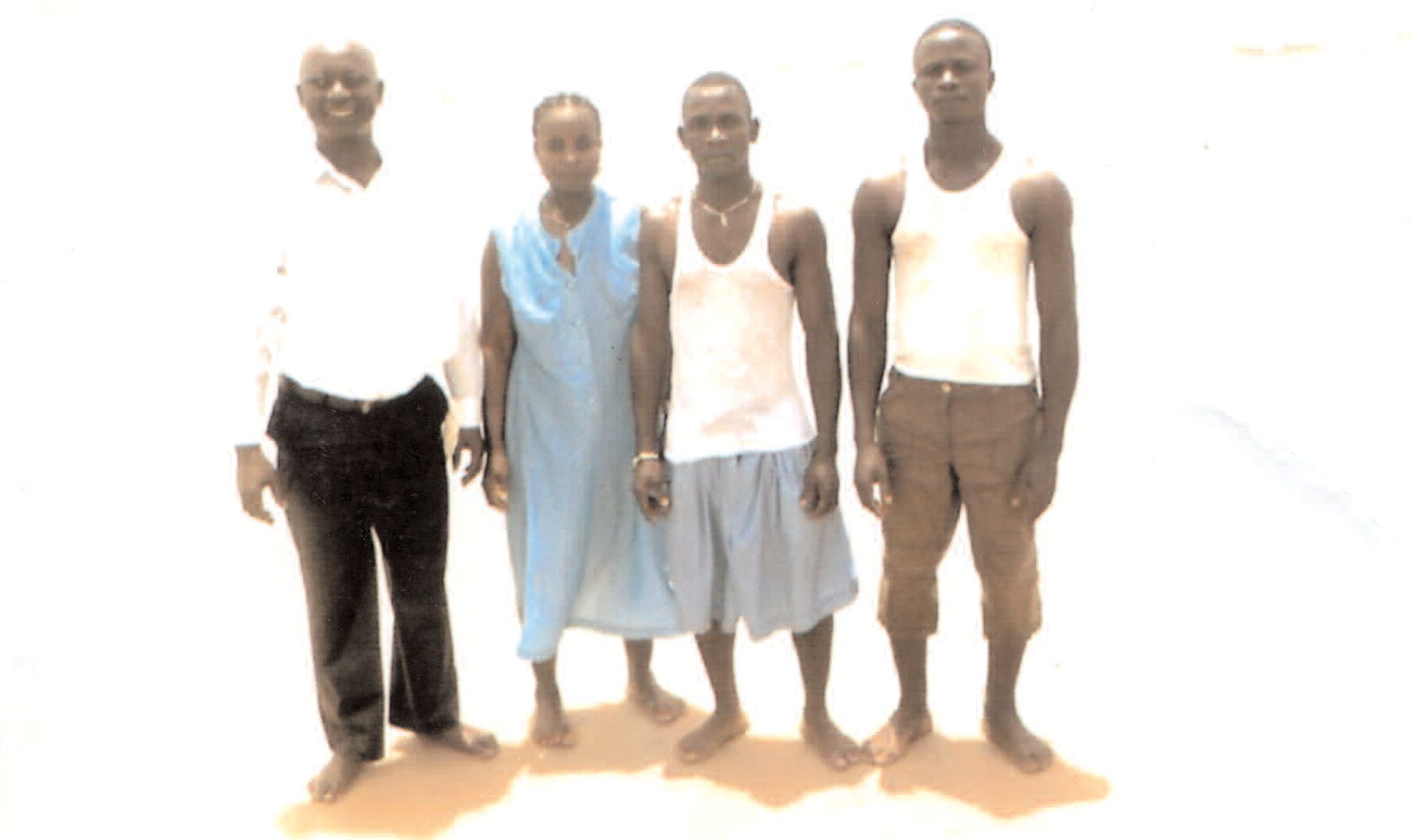 Left: Pah Manneh, the Pentecostal preacher that Bro. Ofori converted and baptized along with his family, bap- tized the two ladies and man to his right.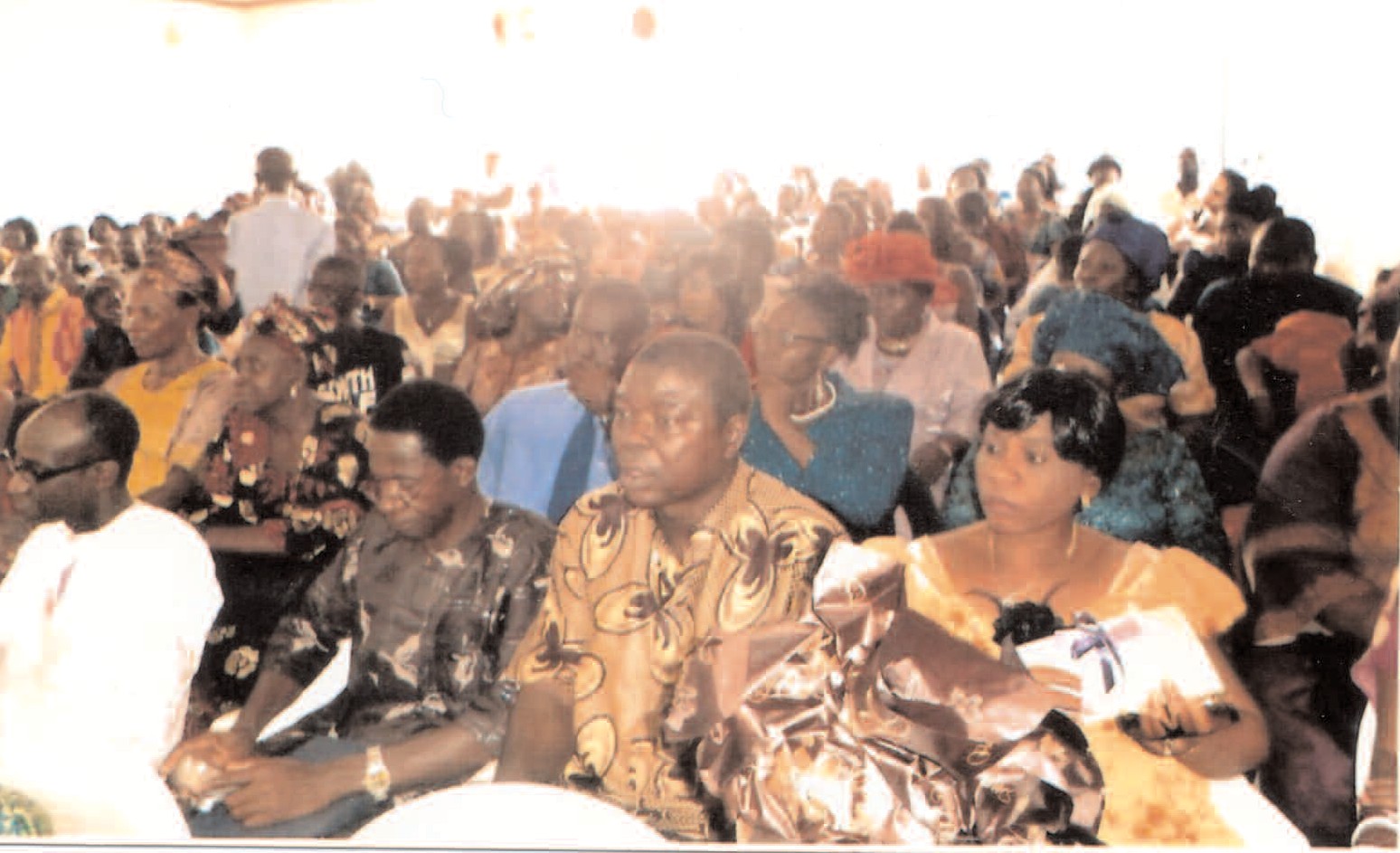 Members of London Corner Church of ChristDear Sister Naomi,We do hope you are fine with the children in the name of The Lord. We have opened a new congregation here through the radio ministry. We are please asking if we can get some Lord’s Supper cups and trays, whether new or old from any of the brethren there. It is not easy to see those things to buy here in this country if even you have the money to buy. This year we have won many souls here and we are very grateful to the Lord. Several converts have been won and we plead if you can please send some used clothing and shoes to us. Two entire Muslim families have been recently converted. We received the two boxes of the Bibles you posted, and thanks so much. You have been assisting us a lot and we are grateful, very grateful, beloved sister Naomi. God is with you. We always need your prayers, the church is growing faster. Today, we baptized six people to the glory of God Jehovah. We are very grate- ful to your help, dear sister Naomi. Our God is great.Alexander Ofori, a servant of The Most High God, London Corner Church of Christ, The GambiaGIJAPA - Hope this helps! We’re in Asheville, NC in a Comfort Inn and was going to the morning breakfast which came with the room, went down to eat and wasn’t pleasedwith that they had so we went across the road to a Waffle House. On going in to be seated I bent down and picked up a bill lying on the floor showed it to Pauline, it was $100 bill. The waitress saw what had happened and said it was probably the Mexican worker that had just left there. I did- n’t say anything just went to a table and sat down and ordered and waited for whoever to return. No one came back, so I’m sending it to you in remembrance of Ed. I had great respect for him all my life. We listen every week to the radio broadcast on my computer.  Thanks so much.Greg and Pauline from Gold Canyon, AZDear Ms. Bousman,Peace in Jesus’ name, I thank you for your broadcast - WWVA Wheeling, WV. It’s a blessing to me. I am request- ing for you to please send me a Bible and some Bible stud- ies also.J.H. from Bruceton Mills, WVI hope and pray that this letter finds you in the best of health and good spirits. Well, my time in bondage has come to a close. The Lord has seen fit that I be released. I was looking at 15 years but I got a six month state jail sentence and I have that completed. I will be released no later than 7/30/14. So I will need your prayers upon my release to keep me strong and drug free. I will be homeless when I leave and I’ll face hard times but I have faith that the Lord will be with me and I have no plans to leave Christ in jail. I want to thank you for our study time. I have no where for you to send my last test and I’m sorry I didn’t complete it. I have your address and I might be able to pick up your Bible courses at a later date. I plan to head North hitch hik- ing to Oklahoma City. Please remember me in your prayers. May our pens cross again real soon. Until then, keep this vagabond in your prayers.Dear Ed Bousman Family,It is a great pleasure to writing to you and thanking your for the Bible you sent to me. I’m truly grateful for your generosity for taking the time out of your ministry to care for my needs and so many others in here. Thank you. Also I am sending back to you these first five Bible studies completed and I’m looking forward to the next 10 lessons that you said you will send me. May God continue to bless you and your ministry this and forever.Ricky from Galveston County Jail, Galveston, TXSister Naomi,My name is Olanzo and I am trying to get in your Bible study course. Would you please send me a Bible and the Bible studies, so I can try to help myself and others grow in Christ?  Here is my information.Shreveport, LADear Mrs. Ed Bousman,My name is Homer and I’m an inmate in Beeville, TX. I’ve heard good things about your ministry from a fel- low inmate and I would love to receive a Bible and some Bible studies, pamphlets and newsletter from you. My life hasn’t been a picnic but I believe with a good Bible andunderstanding the word I can achieve greatness. I backslid terribly and lost my family by not leading properly but I know God loves me and I’m not a lost cause. Hopefully I go home in December 2014 to fight for my children’s cus- tody. Sincerely.Dear Sister Naomi,First and foremost may God continue to work through you to bless many lives and share good news. I received the letter that my husband Lamont shared as I was so uplifted he has been doing studies for over three years and he has shown tremendous growth. I thank God so often for being our  family.  I  thank  Him  for  your  insight,  your  gentle advise, your support and your understanding. So many times I’ve thanked God, but I forget to thank you and to let you know just how much the studies help my husband Lamont talk and walk differently in sharing growth that GIJAPA helped him reach. So today I want to say thanks for all you’ve done and for all you are and all you stand for. Sincerely, Lamont’s wife Debra. (We are 19 years old)Houston, TXDear GIJAPA,Just wanted to say thank you for the Bible and the Bible study course. They are a real hit among the inmates here at the Galveston County Jail. The fact that you are able to send us a self-addressed, stamped large envelopes we can mail back our lessons for grading makes it possible for many inmates to take the Bible Study course. May God continue to bless and support your ministry. Sunday from Galveston,  TX  (500  pre-stamped  #10  envelopes  cost$2,818. Some prisons will not permit us to send them to the inmates.)I just want to say thank you for the studies, they have truly helped me mature with Christ to become more focused. I have really had a growth spurt this year in my understand- ing of Christ; thanks to you in no small way. If you have any more studies please share them with me it seems I real- ly can’t get enough of this reading and studying. Again thank you for the Bible and study course and I hope to hear more from you soon.Robert from Humble, TX (We have 14 additional stud- ies to send the prisoners, once they finish the 30 lessons in Studies in the Bible.)GIJAPA HEARD AROUND THE WORLD! Pan AmericanBroadcasting hosts our five short-wave broadcast. We have received receptions reports from the following coun- tries: Allen D. from Padiham, Burnley Lancashire, England; John W. from New South Wales, Australia; Scaglione M. from Alba, Italy; Robert and Kathleen B. from Berwick Upon Tweed, England; Rumen P. from Sofia, Bulgaria.Dear Sir,On your Sunday June 29, 2014 Sunday by US, I heard your radio broadcast on short wave 11905 3:00 UTC/GMT. That sermon was very penetrating and interesting, useful for me. I am living mainly in one small village where Ihave no access to internet. Sometimes when I’m in sofa by my daughter I am using her PC. Because the above broad- cast is too early here please inform me whether you have another broadcasts on short wave and their times, frequen- cies, days etc. I do need to hear your broadcast again. God bless you.Rumen Pankov, Sofia, BulgariaMadame,I have got today the third box of Bibles posted June26. Thanks a lot for the Bibles. I have received too yester- day an envelope of GIJAPA Newsletter. Thank you so much for your continuous assistance to our ministry. For now we are in rain that slows down our effort especially those far areas but soon some month from now we are expecting El Nino phenomenon, which means abatement of rain. Although this sort of weather will hamper our farm- ing as there is not enough water for our rice field around the country. For now we have just came from a typhoon, and thanks be to God we are not heavily affected as our neigh- boring provinces are still in the state of calamity.Regards,  Ed  Domingo,  Sunset  Beach  Church  of Christ, PhilippinesDear Naomi and Everyone,Keep up the great and wonderful work. I’m glad I can send what I send plus I tithe to my local Christian Church. Ed sounds as good as ever and I pray we will hear him preach till Jesus comes. His sermons are on the money, they say what the pure gospel and good news is all about. Those who are still outside of Christ need to run to Jesus and turn their lives completely over to Christ. God richly bless all of you, “Keep on Keepin’ on” as we are closer to heaven now than when I started writing this letter. “Praise the Lord and pass the ammunition!” In Christ 100%, for- ward, onward and upward.God’s servant, Art from Columbus, OHDear Sister Naomi,Greetings, I pray this letter finds you in good healthand good cheer! My name is Henry. I am incarcerated at this present time in the Galveston County Jail. I am in need of a Bible. Will you please send me a Bible along with the Bible studies? Thank you for your time and thanks for everything you do. You have a lot of people who love you down here in Texas for all that you do for us who are in prison. God bless you.Love, Henry from Galveston, TXI just received this letter by email today 8/8/14. After receiving a box of Bibles back we had sent to Brother Ofori; with no reason checked: I wrote him inquiring what happened, so we could correct the problem and resend them. This was his reply! We are facing this same problem in many of the prisons also! Please pray for our Bible min- istry; that God will remove this mountain and GIJAPA will be able to get the Word into the hands of these people!Dear Sister Nomi,Thanks so much for all your efforts to assist us in the work here all these years. The fact is that sometimes a Muslim fundamentalist will find his way to a post at the post office and return the Bibles. This may happen once in a while and this is Satan the enemy of Christian progress at work. The only thing that bothers me is the amount you spend on that postage. ($80.50 to send a flat rate priority mail box (required by PO) with 14 Bibles out of US.) Here money to do the work is always hard for me and then a help like this from you gets waste, it is very painful but we should not lose hope. I have been told that before I came into this country, it was difficult for a Bible to pass through the post office, but thanks be to God it is now some better. We have people here who allow Satan to use them against Christianity of Jesus Christ, we are not ignorant of that. Please sorry sister Naomi. Please continue to send us Bibles and clothes as you have funds to do so. God is with you through Christ, Amen.Alexander Ofori, a servant of The Most High God, London Corner Church of Christ, The Gambia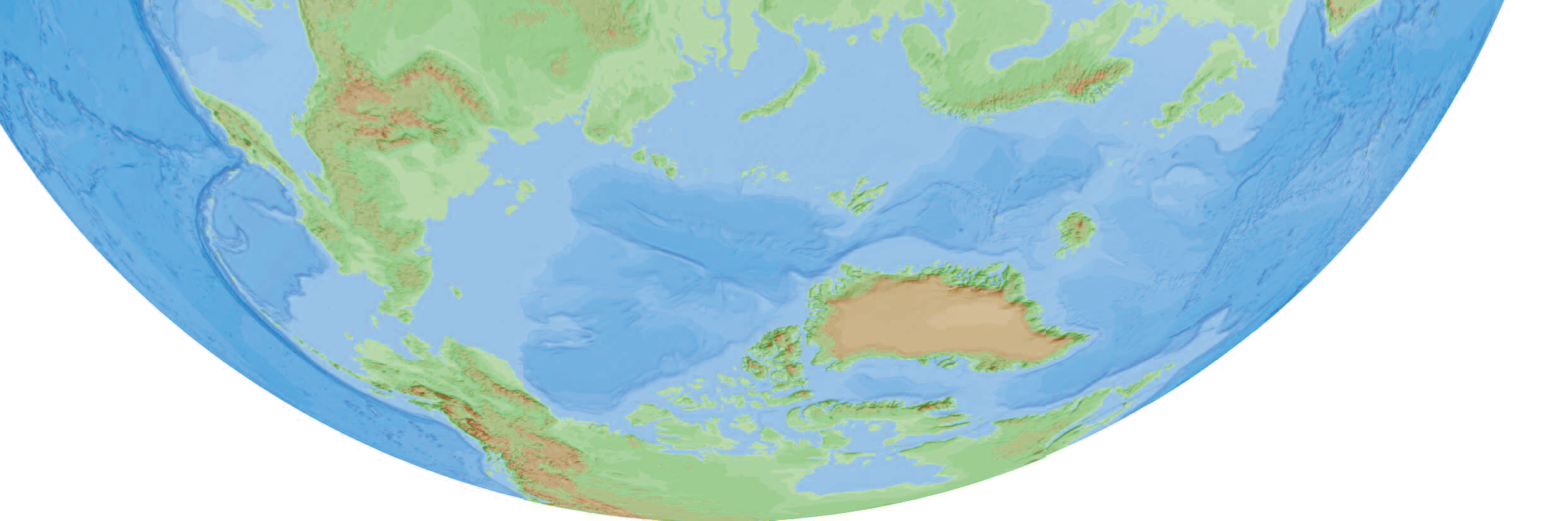 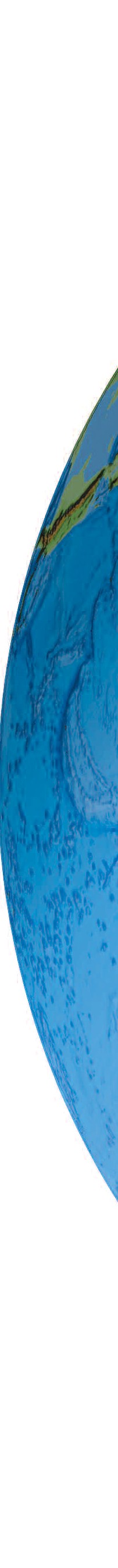 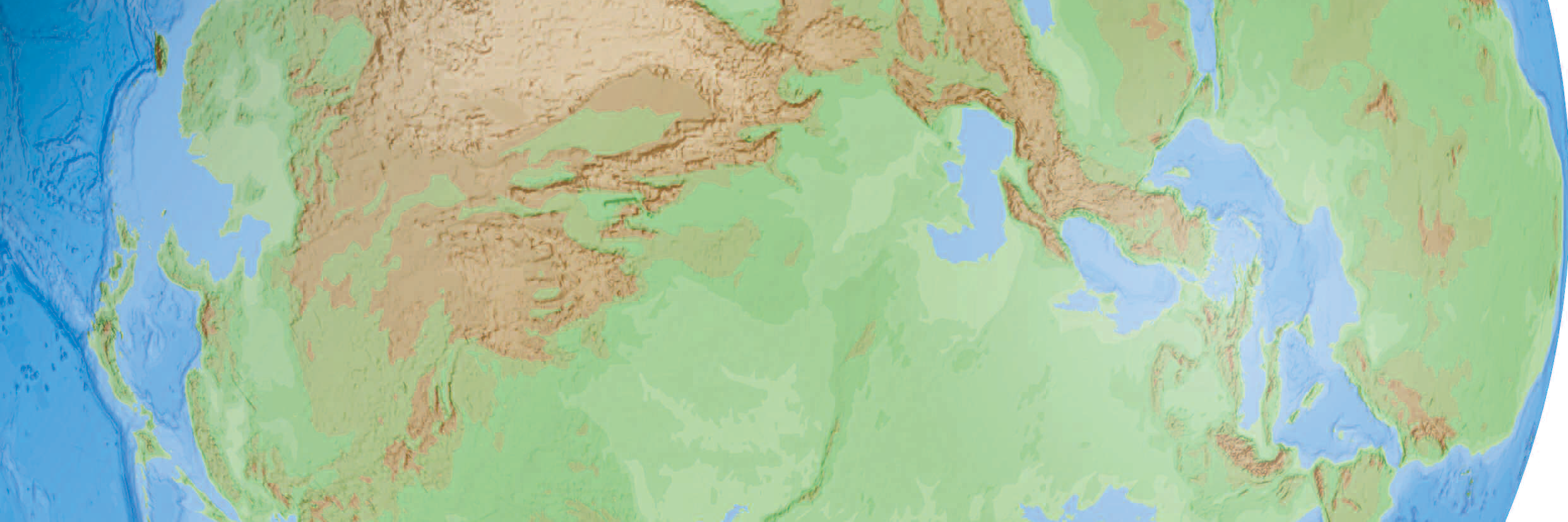 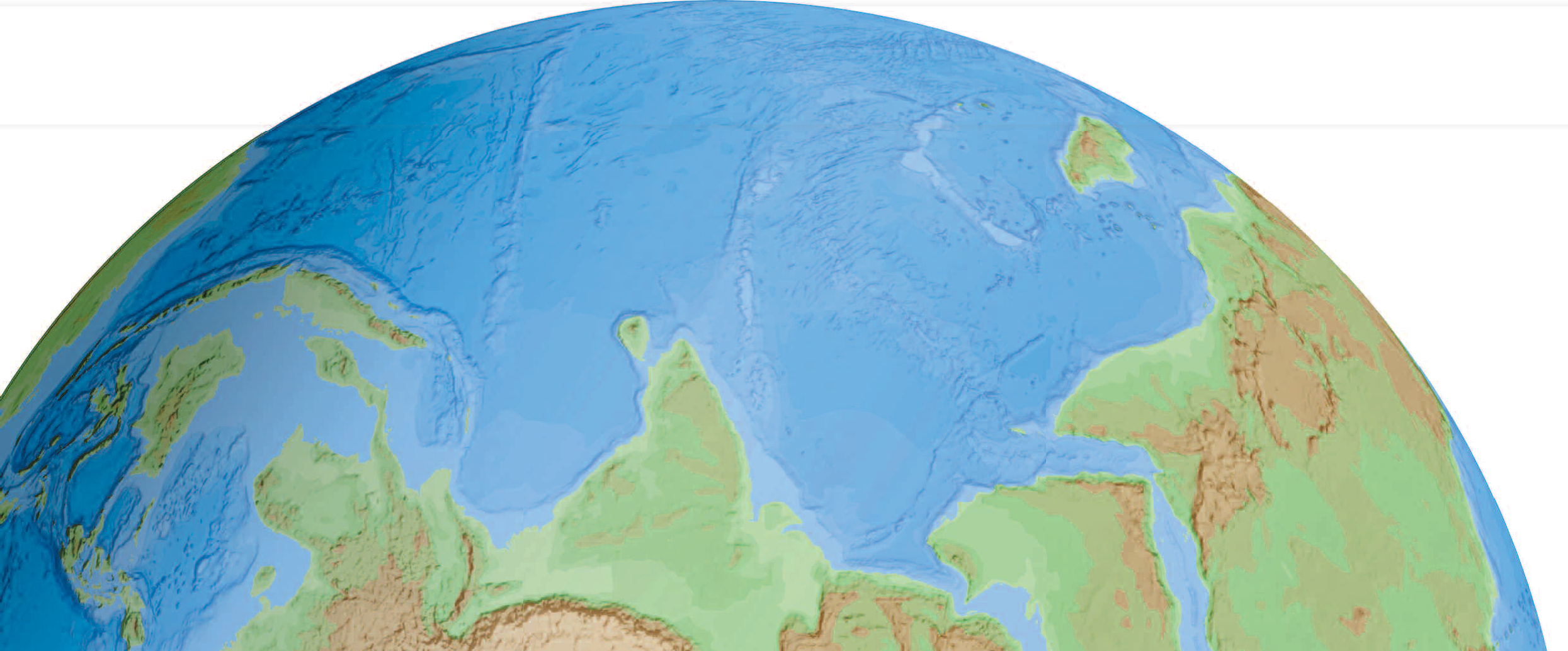 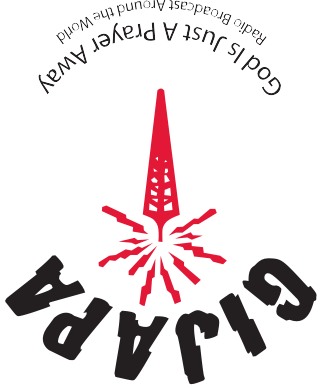 